* INDICARE IL LINK PER GLI EVENTI NON IN PRESENZA O PER VISIONARE IL MATERIALE DIGITALE. INDICARE, SE NECESSARIO, LA MODALITÀ DI PRENOTAZIONE DA PARTE DELL’ALUNNO ALL’EVENTO PROPOSTO (LINK O ALTRO…). **INSERIRE UN LINK PER RIGA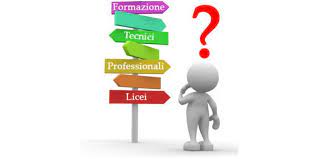 LICEOARTISTICO E COREUTICO  DE NITTIS PASCALI BARI LICEOARTISTICO E COREUTICO  DE NITTIS PASCALI BARI INIZIATIVE PROPOSTEINIZIATIVE PROPOSTEINIZIATIVE PROPOSTEOPEN DAY	DATEPER TUTTE  LE DATE  E’ PREVISTO L’INGRESSO  IN DUE TURNI SENZA PRENOTAZIONEDOMENICHE  OPEN DAY IN PRESENZA27       NOVEMBRE 4,11,18 DICEMBRE15,22    GENNAIO1° TURNO DALLE ORE 10:00 ALLE ORE 11,302° TURNO DALLE ORE11:30 ALLE ORE  13:00GIOVEDI’ OPEN DAY IN PRESENZA1 DICEMBRE15 DICEMBRE12 GENNAIO 19 GENNAIO 26 GENNAIO1° TURNO DALLE ORE  15:00 ALLE ORE 16,302° TURNO DALLE ORE  16:30 ALLE ORE 18:00MATERIALE DIGITALE UTILE ALLA CONOSCENZA DELLA SCUOLALINK*    https://liceoartisticobari.edu.it               https://www.facebook.com/liceodenittis               https://www. instagram.com/denittis_pascali/LINK*    https://liceoartisticobari.edu.it               https://www.facebook.com/liceodenittis               https://www. instagram.com/denittis_pascali/TITOLO DEL MATERIALE DIGITALE (LOCANDINE, BROCHURE, VISITA VIRTUALE DELLA SCUOLA…)**…… … ………………………………………